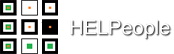 Process SpecificationInterim Phase IITeam T-MIPwww.tmip-helpeople.comTeam Members:Taraneh ParvareshMairon ToçiIan BùiPooria Kamran Rashani	Table of Contents	Revision History	31	Introduction	41.1	Purpose	41.2	Scope	41.3	Stakeholders	41.4	Definitions and Glossary	41.5	References	42	Organizational Structure	52.1	Vision	52.2	Goals	52.3	Team Roles	62.4	Workflow	73	Process Specification	83.1	Requirements Engineering Model	83.2      Requirements Elicitation	103.3	Requirements Analysis and Negotiation	103.4	Requirements Specification	103.5	Requirements Validation	114	Project Organization	124.1	Project Phases	124.1.1	Interim Phase I –	134.1.2	Final Phase I –	154.1.3	Interim Phase II –	164.1.4	Final Phase II	174.2	Traceability	18Revision HistoryIntroductionPurposeThe purpose of this document is to describe the process that Team T-MIP used to create the deliverables for Project HELPeople.ScopeThis document describes the process that Team T-MIP used from initial market research to the completion of Phase II deliverables for the Course Requirements.It explains our vision, goals, organizational structure, process workflow and responsibilities of team members.StakeholdersThe Process Requirements Specifications described herein are designed to support the following major stakeholders:Product Management – Responsible for ensuring that product requirements meet user needs and protect investors’ confidenceProject Management – Responsible for ensuring that schedules are met and resources are properly allocatedEngineering – Responsible for developing and testing the Product according to requirements within the time and budget constraintsTechnical Support – Responsible for supporting end-user requirements such as User Guide, Install Guide and Product Maintenance.End-UsersDefinitions and GlossaryWRS: World Requirements SpecificationSPMP:  Software Project Management PlanNFR: Non Functional Requirements FR: Functional Requirements 
T-MIP: Our group name ReferencesChung, Dr. Lawrence Advanced Requirements Engineering [UTD website] http://www.utdallas.edu/~chung/SYSM6309/syllabus.htmProcess Specifications: http://www.csc.ncsu.edu/faculty/mpsingh/books/SOC/SOC-Chapter13.pdfTeam Power Dorid  Dr. Chung's Requirements Engineering Site. Spring, 2011 http://www.utdallas.edu/~chung/SYSM6309/Presentations11S/Organizational StructureVisionDevelop a simple but effective process to produce the required Deliverables as specified in the Course Syllabus without sacrificing accuracy, functionality or quality.GoalsMaximize Re-UseStandard TemplatesPrevious DocumentationsExisting apps on marketMinimize CostTeleconferencing when possibleDocument sharing via DropboxManual version controlOptimize EffortsAssignments match skillsDivision of labor w/out overlapUtilize familiar toolsOn-time DeliveryScope ManagementMeeting ManagementProject Management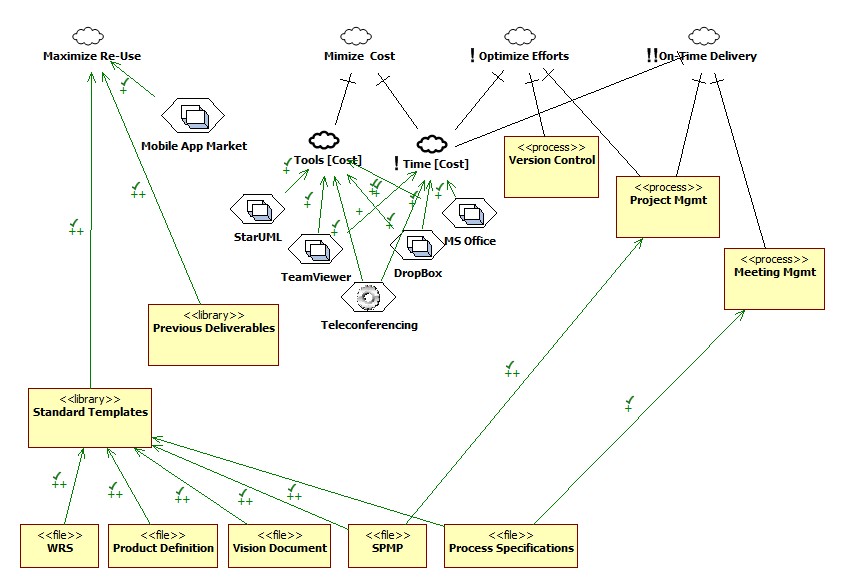 Fig. 1 - Goals ModelTeam RolesSince our team only has four people, we decided to divide up the work along these lines, and one person is mainly responsible for each:Overall Product Definition, Vision, PresentationFunctional RequirementsNon-Functional RequirementsMockup/Prototype/Website/User ManualFurthermore, all members are involved in the reviewing and refinement of all parts of the Product and Project.Team Lead/Project ManagerWe rotate the Team Lead responsibility among our team members to provide everyone with the opportunity to practice project management and leadership skills.The team lead’s primary responsibility is the entire project’s progress during his/ her time as team lead.  The team lead provides clear communication to the group, helps develop a plan for the project, assigns tasks and duties to those most suited to perform the work, mediates and makes final decisions on difficult issues and calls meetings to order.ReviewerBecause of our small team size, everyone is involved in reviewing everyone else’s work.The reviewer’s sole purpose is to provide “new eyes” to a document/deliverable that has been created by another person/group.  A reviewer cannot be the same person that created the deliverable and cannot make changes to the deliverable.  The reviewer only makes suggestions for the changes of the deliverable to the creator of that deliverable.  The reviewer will also ensure that the deliverable under review meets or does not meet requirements.Requirement EngineerEvery member of T-MIP was also involved in developing requirements for various parts of the Product.The Requirement Engineer(s) will be responsible for the elicitation, analysis, and specification of all the requirements of the product. DeveloperThe developer(s) is responsible for implementation / design of the prototype and website construction. WorkflowBefore each meeting, the Team Lead will create an agenda in cases where there is old business or a number of items to discuss and decide upon.  During meetings, decisions will be made upon task allocation and timelines.  All assigned tasks are performed by Groups or individual members and posted on a designated folder on Dropbox.  Reviewers will check the documents and make recommendations for changes.  Any major issues can be addressed in meetings as old business.  Documents are then placed in a central designated digital location.  A designated individual will reproduce those documents for physical turn-in.Process SpecificationRequirements Engineering ModelFor the HELPeople project, Team T-MIP will use the Spiral Model for the requirements specification.  Since there is no Development involved, a Development Process was not used. We performed 2 Requirements Engineering iterations (1.x & 2.x).  Fig. 1 – Spiral Model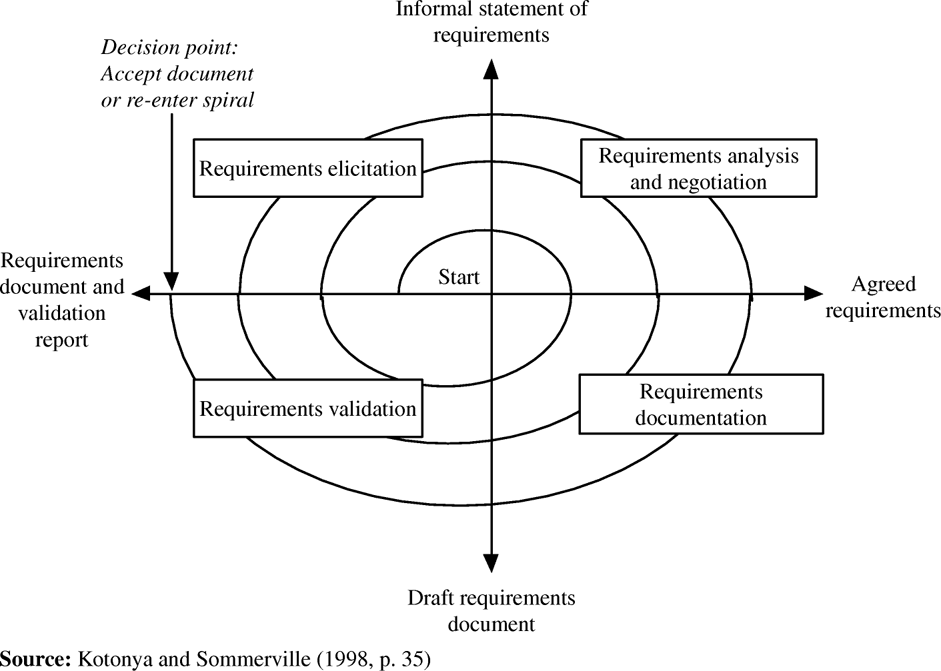 Fig. 2 - Meeting Process Model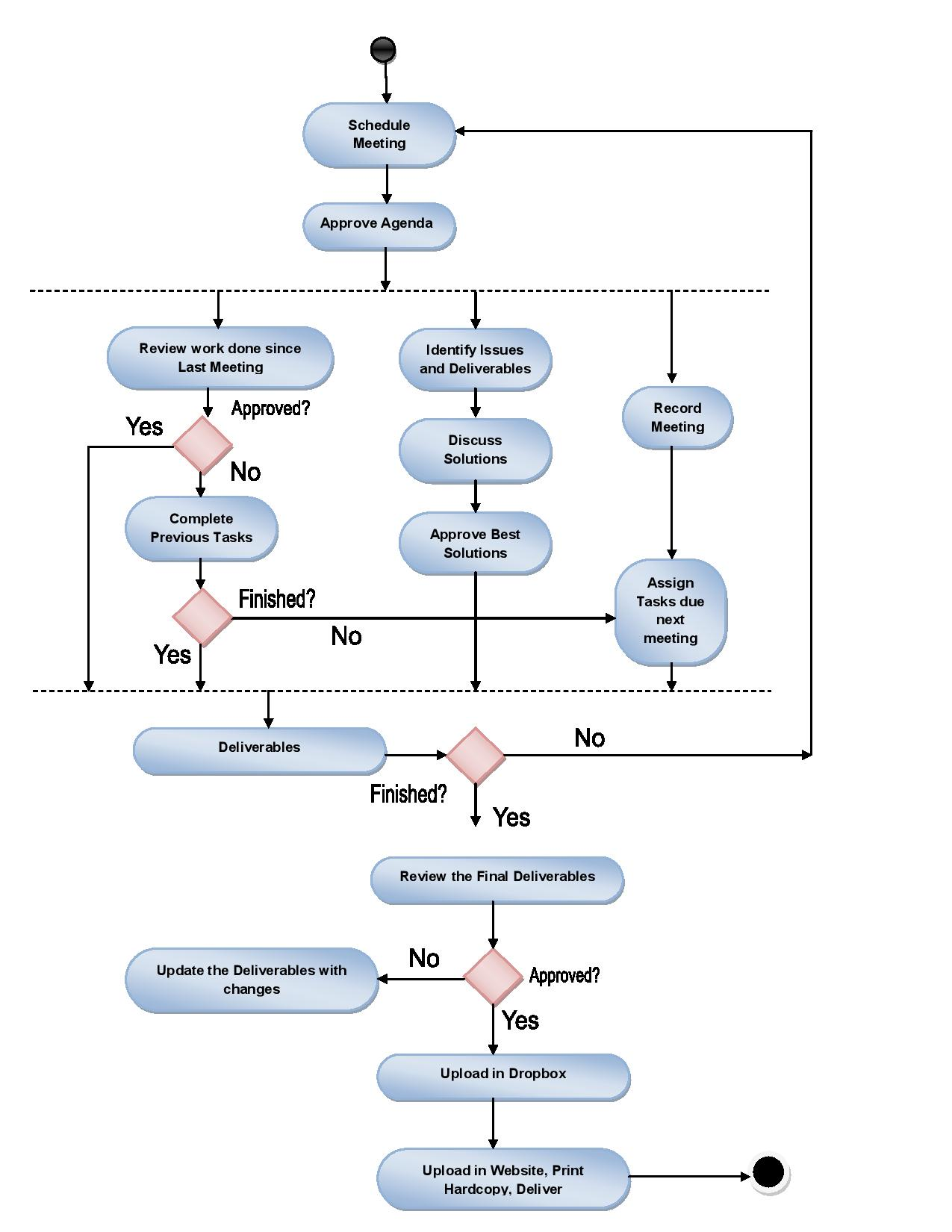 Requirements ElicitationPhase IThe first phase elicitation began with the preliminary requirements from Dr. Chung, plus some in class discussions. We gathered other requirements by surveying the current mobile app market, researching on the Internet, and talking to people in our main target User Groups (i.e. the elderly)Phase IIThe second phase elicitation consisted of a review of the previous requirements, decisions made by previous teams’ work, and other information discovered as part of Phase I.Requirements Analysis and NegotiationPhase IOnce requirements had been elicited, we categorized them as Domain, Functional, or Nonfunctional.  The team then reviewed the requirements and identified the issues (ambiguity, incompleteness, inconsistency, etc...) For every requirement that had issues, we discussed the nature of the issue, identify the options, and then used the consensus approach, as opposed to voting, to arrive at the final solution. Phase IIWe reviewed other teams’ requirements to get ideas on what might be added or deleted from Phase I requirements. We ensured that our scope remains manageable and that any new requirements would not affect the scheduled delivery.Requirements SpecificationPhase IDocument created from Analysis and Negotiation to provide a clearer understanding of the requirements of the project.  Phase IIDocument revised and reviewed to reflect work in elicitation and in analysis.  Modeling techniques were used in order to help with analysis.Requirements ValidationPhase IRequirements are validated by creating preliminary mockups which also serves as our prototype.  Phase IIModified requirements are implemented into the prototype.Project OrganizationProject Phases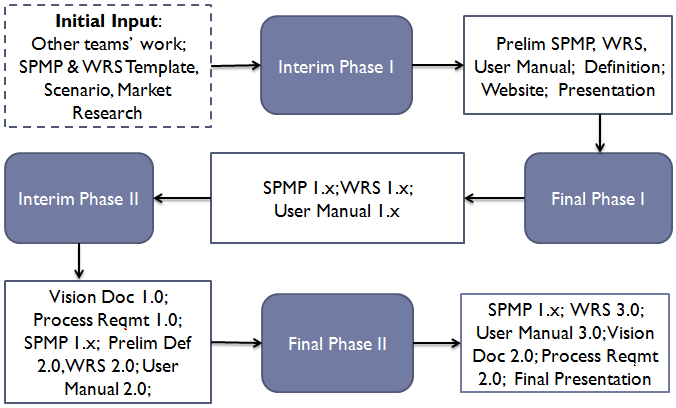 Interim Phase I – In the interim phase we analyzed the preliminary definition document given by Dr. Chung.  The preliminary definition was broken down into domain, functional and nonfunctional requirements.  A website was constructed, a prototype developed, and a PowerPoint slideshow was done to present our initial ideas and direction.Stakeholders	Users	Dr. Lawrence Chung	Team T-MIPGoals	Preliminary list of Requirements	Divide and assign requirements to Domain, NFR and FR	Create mockup & prototype	Scenario	Create website	Create presentation for Interim Phase IInputs	Initial understanding of the requirements elicitation	Preliminary WRS and SPMP templatesProcess	Determine best meeting times	Get to know team members	Get preliminary understanding of deliverables	Agree on tools	Divide work	Prepare minutes after each meetingActivities	Physical presence team meetings	Create and Revise deliverables	Prepare for the presentationOutputsSoftware Project Management Plan	Preliminary WRS	Mockup & Prototype	Scenarios	Preliminary User Manual	Project PresentationRoles and Responsibilities	Software Project Management Plan – Ian, Taraneh, Pooria	Preliminary WRS – Taraneh, Pooria, Ian	Mockup & Prototype – Mairon	User Manual – Mairon	Website – Mairon	Scenarios - MaironPresentation slides – Ian	Minutes Summary – TaranehFinal Phase I – During this phase, Team T-MIP revised our requirements based on input from the class, from issues identified, and from new information we learned from the process.The WRS and SPMP were updated, as well as the User Manual and Website.StakeholdersUsers	Dr. Lawrence Chung	Team T-MIPGoalsFinalize documents for Phase I	Develop Traceability Matrix	Develop clearer requirementsInputs	Software Project Management Plan (1.0)	Preliminary WRS (1.0)	Preliminary User Manual (1.0)	Preliminary Mockup & Prototype	Preliminary Website	ProcessGather input from Professor and other studentsDiscuss issues, identify options, select best solutionsAssign tasks for next phase of workRecord all meeting minutesSubmit deliverablesActivitiesConduct team meetings, both in-person and teleconferenceCommunication via email, phoneMaintain document changes in DropboxOutputs	Revised Software Project Management Plan (1.x)	Revised WRS Document (1.x)	Revised Prototype & Mockup	Updated Website	Updated User manual (1.x)Roles and Responsibilities	Revised Software Project Management Plan – Taraneh	Revised WRS Document – Taraneh, Pooria, Ian	Revised Prototype & Mockup – Mairon	Revised Minutes Summary – Taraneh	User manual – MaironInterim Phase II – This phase began with additional requirements elicited from Dr. Lawrence Chung.  We evaluated the suggestions for new requirements and chose only those that made business sense without adding too much to our scope and thereby threaten our schedule. The WRS was revised to reflect these requirement changes.We modeled our process and created the Process Specification.  A Vision document was created to provide a high-level view of the Project and Product.StakeholdersUsers	Dr. Lawrence Chung	Team –T-MIPGoals	Revise requirements	Address new requirements	Modify Prototype	Create Process Specification	Create Vision DocumentInputs	SPMP (1.x)	WRS (1.x)	User Manual (1.x)	Prototype from Phase 1	Changes to the Preliminary DefinitionProcess	Discuss the new requirements	Address issues about the project	Agree on deliverables for project phase 2	Divide work among team members/groups	Prepare minutes to meetings	Submit deliverablesActivitiesConduct team meetings (in-person and teleconference)Communication via emailCreate ModelsMaintain document changes in DropboxRevise/Create/Review deliverablesOutputs	Revised Software Project Management Plan (2.0)	Revised WRS Document (2.0)	Revised Prototype & Mockup	Vision Document (1.0)	Process Specification (1.0)Roles and Responsibilities	Revised Software Project Management Plan – Taraneh	Revised WRS Document – T-MIP	Revised Prototype & Mockup – Mairon	Update Minutes Summary – Taraneh	Process Specification – Ian	Vision Document – T-MIPFinal Phase IIStakeholdersUsers	Dr. Lawrence Chung	Team T-MIPGoals	Create Product Specification w/modeling	Finalize Vision DocumentFinalize WRS	Finalize User Manual	Finalize Website	Create final presentation slide deckInputs	Revised SPMP	Process Specification	Revised WRS	Vision document	Phase 1 presentation	Revised Prototype & MockupProcess	Address issues about the project	Revise schedule for phase 2 deliverables	Divide work among team members/groups	Submit deliverablesActivitiesConduct team meetings (in-person or teleconference)Communication via emailsMaintain document changes in DropboxRevise/Create/Review deliverablesOutputs	All Project Final Deliverables in zip fileRoles and ResponsibilitiesFinal Product Specification: T-MIPFinal SPMP – TaranehVision Document – T-MIPFinal Mockups & Prototype– MaironFinal Minutes Summary – TaranehFinal Process Specification – Ian & MaironFinal “Why we are the Best” – IanTraceabilityThis section will be covered after the overall work on the documents for the second phase is completed. DateVersionDescriptionAuthorApril 19, 20120.1Initial VersionIan BuiApril 19, 20120.2Reviewed T-MIPApril 19 ,20120.3Added Sections 1.4, 1.5; Formatted Diagrams Mairon TociApril 20, 20120.4Added Goal DiagramIan BuiApril 20, 20121.0First formal version to turn inIan Bui